International Conference 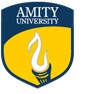 on Sustainable Computing in Science, Technology & Management (SUSCOM-2020)January 20 - 22, 2020 | Amity University Rajasthan, Jaipur, IndiaCERTIFICATE OF ORIGINALI / We, _____________________________________________________________________ hereby declare that the paper ID___________ entitled “__________________________________________________________________________________________________________ which has been submitted in SUSCOM-2020, is our original work.  The same has not been published anywhere else in any form. We have also checked it on _________________________________________________________________ (name of plagiarism checking software) against the plagiarism and found the plagiarism less than 10%. We undertake the full responsibility of the paper and shall be held responsible for any plagiarism related issue at any later stage.I / We further undertake that at least one of the authors will attend the Conference and will present the paper.Name and Signature of the Corresponding AuthorDate: ……………………………………Place:……………………………………Note:-Sign the form, scan it and then save the scaned file in PDF format with the name as “Certificate of Originality for Paper ID <write here your paper ID>.pdf” and upload it at suscom2020@outlook.com.